Brothertown Indian Nation	Request for Photo Identification Card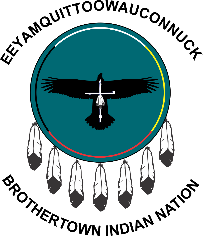 Brothertown Indian NationPO Box 2206, Fond du Lac, WI 54936-2206Phone: 920-929-9964ATTN: Enrollment CommitteeCheck one of the following:								Identification Card for Tribal Members 18-64 years (valid for 4 years)	$25.00	Identification Card for Tribal Members 65 years+ (valid for 4 years)	$20.00	 Identification Card for Tribal Members under 18 years (valid for 4 years)	$20.00	     Replacement Card for Loss or Stolen card	$15.00Please include a high quality photo of the applicant only with a straight, front face shot and a solid light blue colored background. No hats or sunglasses.  Please allow 4-6 weeks for delivery. PLEASE USE BLACK INK.PLEASE SEND A 4X6 PICTURE WITH A SOLID BACKGROUNDName:	First					Middle				(Maiden)	Last Date of BirthEnrollment NumberGender/SexAddress CityStateZipDescendent (1839 or 1901 Roll)		Telephone or MobileHair ColorEye ColorHeightWeightApplicant Signature or Legal Guardian (not to be signed by minors)Date**PLEASE sign on back of page with a Sharpie Fine Point Permanent Marker for signature to show on ID card**For your benefit, PLEASE always notify the Nation of any address, phone, or name changes.Enrollment Committee Section ONLYI hereby certify that _________________________________________________________________________________ is an enrolled member of the Brothertown Indian Nation, according to the available records of the Nation.Enrollment Committee OfficialDate